      		Pressemeldung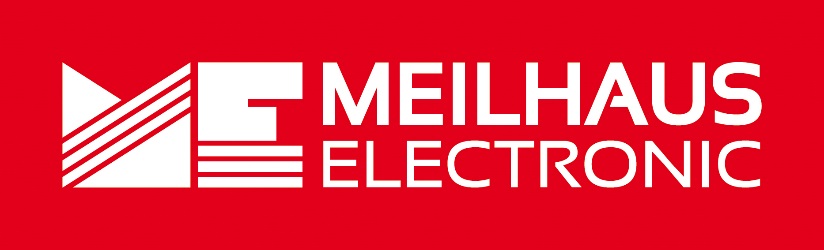 Datum:	März 2024Text/Bilder online:	https://www.meilhaus.de/about/press/2024-q1
PR06-2024-Rigol-DHO-Serie.docx
PR06-2024-Rigol-DHO-Serie-1.jpg
PR06-2024-Rigol-DHO-Serie-2.jpgThema/Subject:	Rigol DHO-Serie bei Meilhaus Electronic GmbH.Sperrfrist:	-12-bit-Oszilloskope von RigolDHO800, DHO900, DHO1000, DHO4000 Alling, März 2024 – High-End-Funktionen, hohe Bandbreiten und vor allem eine hohe Auflösung, das ist der Trend im Bereich Oszilloskope. Mit der DHO-Familie bietet Rigol den Anwendern ein umfassendes Oszilloskop-Spektrum von preiswert bis High-End, wobei alle Geräte standardmäßig mit einer hohen Auflösung von 12 bit ausgestattet sind. Die DHO800-Serie bietet Digital-Oszilloskope mit 2 oder 4 Kanälen, 12-bit-Auflösung und bis 100 MHz Bandbreite. Die DHO900-Serie bietet digitale Oszilloskope mit 4 Kanälen, 12-bit-Auflösung und bis 250 MHz Bandbreite. Die DHO1000-Serie bietet 2- und 4-kanalige Digital-Oszilloskope mit 12-bit-Auflösung, 2 GS/s Abtastrate und bis 200 MHz Bandbreite. Die DHO4000-Serie bietet 4-Kanal-Digital-Oszilloskope mit 12-bit-Auflösung, bis 4 GS/s Abtastrate und bis 800 MHz Bandbreite. Von der einfachen Visualisierung bis zur detaillierten Analyse – mit der DHO-Familie bietet Rigol Oszilloskop-Lösungen für alle Ansprüche. Ob in der Ausbildung oder im Bereich High-End Embedded Design, die Ansprüche der Anwender an Oszilloskope sind gestiegen und hochauflösende 12-bit-Oszilloskope sind ein zukunftsweisender Trend. Mit den Geräten der DHO-Familie bietet Rigol 12-bit-Oszilloskope von preiswert bis Premiumklasse. Das umfassende Spektrum umfasst die Serien DHO800, DHO900, DHO1000 und DHO4000.Die DHO800-Serie bietet hochgenaue DSO mit geringem Grundrauschen. Die Geräte sind preiswerte 12-bit-Oszilloskope mit kompaktem Design. Sie bieten eine Erfassungsrate bis 1.000.000 Wfms/s (im UltraAcquire Mode), 25 Mpts Speichertiefe und eine maximale Bandbreite von 100 MHz (2 oder 4 analoge Kanäle). Die DHO900-Serie bietet leistungsstarke Oszilloskope mit kompaktem Design. Die 12-bit-Oszilloskope arbeiten mit einer Erfassungsrate bis 1.000.000 Wfms/s (im UltraAcquire Mode), 50 Mpts Speichertiefe und haben außerdem ein sehr geringes Grundrauschen. Die Geräte sind multifunktional: Sie bieten 16 digitale Logik-Kanäle (MSO) und können damit sowohl analoge als auch digitale Signale analysieren, um die Anforderungen von Embedded-Designs und Testszenarien zu erfüllen. Zudem unterstützen sie die automatische serielle und parallele Bus-Analyse, AFG (Arbiträr-Funktions-Generator), Bode-Plot-Analyse und andere Funktionen für die Bereichen Test, F&E, Ausbildung und wissenschaftlicher Forschung.Die DHO1000-Serie bietet digitale 12-bit-Oszilloskope, die mit dem von Rigol entwickelten Chipsatz „Centaurus“ ausgestattet sind. Die Oszilloskope erreichen mit dem UltraAcquire-Modus eine schnelle Signal-Erfassungsrate von 1.500.000 Wfms/s. Die Speichertiefe kann bis 100 Mpts betragen. Die Geräte arbeiten mit einem ultra-niedrigen Grundrauschen für saubere Signale und die Messung kleiner Signale.Die DHO4000-Serie bietet digitale 12-bit-Oszilloskope für Design, Debugging und Test. Die Ozilloskope sind mit dem Chipsatz „Centaurus“ ausgestattet und erreichen eine schnelle Wellenformerfassungsrate von 1.500.000 Wfms/s mit dem UltraAcquire-Modus sowie eine Speichertiefe von 500 Mpts. Kombiniert mit einer exzellenten Rauschuntergrenze erfüllen die Geräte alle Anforderungen an genaue Messungen.  Die große Modell-Palette der DHO-Serie von Rigol umfasst Geräte für Hobby/Bastler, Ausbildung, Industrie, IoT-Entwickler bis hin zu Designern von High-End Embedded-Designs. Erhältlich sind die 12-bit-Oszilloskope im Meilhaus Electronic Webshop www.meilhaus.de. Über Meilhaus Electronic:Die Meilhaus Electronic GmbH mit Sitz in Alling bei München gehört zu den führenden europäischen Entwicklern, Herstellern und Vertriebs-Unternehmen auf dem Gebiet der PC-Mess- und Schnittstellen-Technik. Seit 1977 bietet Meilhaus Electronic Know-how, innovative Entwicklungen und individuelle, kundenspezifische, EMV-gerechte Lösungen für die professionelle Messtechnik und Datenkommunikation. Einsatzgebiete liegen im Bereich Labor, Industrie, Prozess-Automation, HF-Messtechnik, Pre-Compliance-Test, Gebäude- und Umwelttechnik, Automotive-Diagnose/KFZ-Technik bis hin zu Forschung und Entwicklung sowie Hochschule und Ausbildung. Das Produktspektrum umfasst Messinstrumente wie VNA, Funkkommunikationsanalysatoren, Datenlogger, Schnittstellen, Kabeltester, Software sowie PC-Karten und Komponenten für PCI-Express, PCI, USB und Ethernet.Alles rund um die PC-Messtechnik: Messwerterfassung, Steuerung und Datenübertragung in Labor und Industrie. Erfahren Sie mehr unter www.meilhaus.dePresse-KontaktMarcella Dallmayer
m.dallmayer@meilhaus.deErnst Bratz
e.bratz@meilhaus.de
Tel. (0 81 41) 52 71-171Wir freuen uns über eine Veröffentlichung (Print/Online/Newsletter) und stehen Ihnen für weitere Beiträge und Rückfragen gerne zur Verfügung.Die aktuelle Pressemitteilung inklusive hochauflösendem Bildmaterial finden Sie zum Download unter 
https://www.meilhaus.de/about/press/Meilhaus Electronic GmbHMEsstechnik fängt mit ME an.www.meilhaus.comAm Sonnenlicht 282239 Alling bei MünchenTel.:	(0 81 41) 52 71 - 0Fax:	(0 81 41) 52 71 - 129sales@meilhaus.de